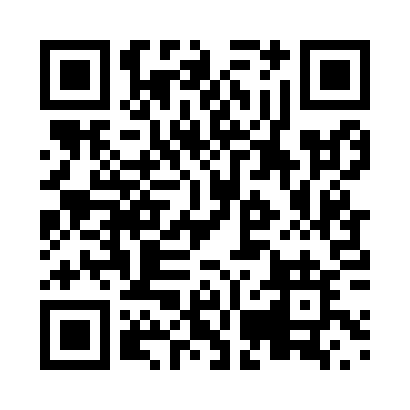 Prayer times for Mount Horeb, Ontario, CanadaMon 1 Jul 2024 - Wed 31 Jul 2024High Latitude Method: Angle Based RulePrayer Calculation Method: Islamic Society of North AmericaAsar Calculation Method: HanafiPrayer times provided by https://www.salahtimes.comDateDayFajrSunriseDhuhrAsrMaghribIsha1Mon3:435:351:196:399:0210:542Tue3:445:361:196:399:0210:533Wed3:455:361:196:399:0210:534Thu3:465:371:196:399:0110:525Fri3:475:381:196:399:0110:516Sat3:485:381:206:399:0110:517Sun3:495:391:206:399:0010:508Mon3:505:401:206:389:0010:499Tue3:515:401:206:388:5910:4810Wed3:535:411:206:388:5910:4711Thu3:545:421:206:388:5810:4612Fri3:555:431:206:388:5810:4513Sat3:565:441:206:378:5710:4414Sun3:585:451:216:378:5610:4315Mon3:595:451:216:378:5610:4116Tue4:015:461:216:368:5510:4017Wed4:025:471:216:368:5410:3918Thu4:045:481:216:358:5310:3819Fri4:055:491:216:358:5210:3620Sat4:065:501:216:358:5110:3521Sun4:085:511:216:348:5110:3322Mon4:105:521:216:348:5010:3223Tue4:115:531:216:338:4910:3024Wed4:135:541:216:328:4810:2925Thu4:145:551:216:328:4710:2726Fri4:165:561:216:318:4610:2627Sat4:175:571:216:318:4410:2428Sun4:195:581:216:308:4310:2229Mon4:215:591:216:298:4210:2130Tue4:226:011:216:298:4110:1931Wed4:246:021:216:288:4010:17